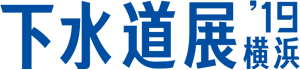 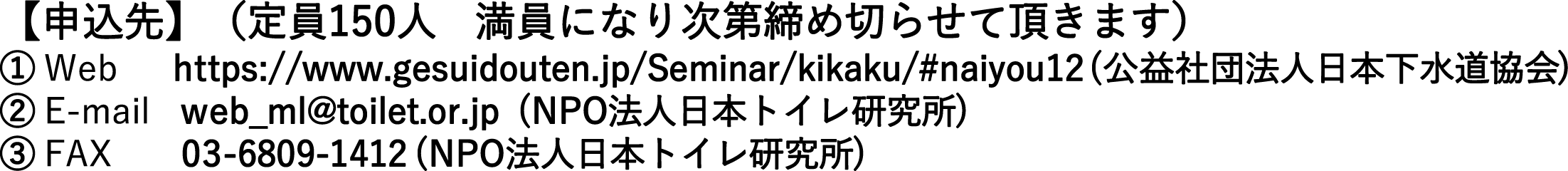 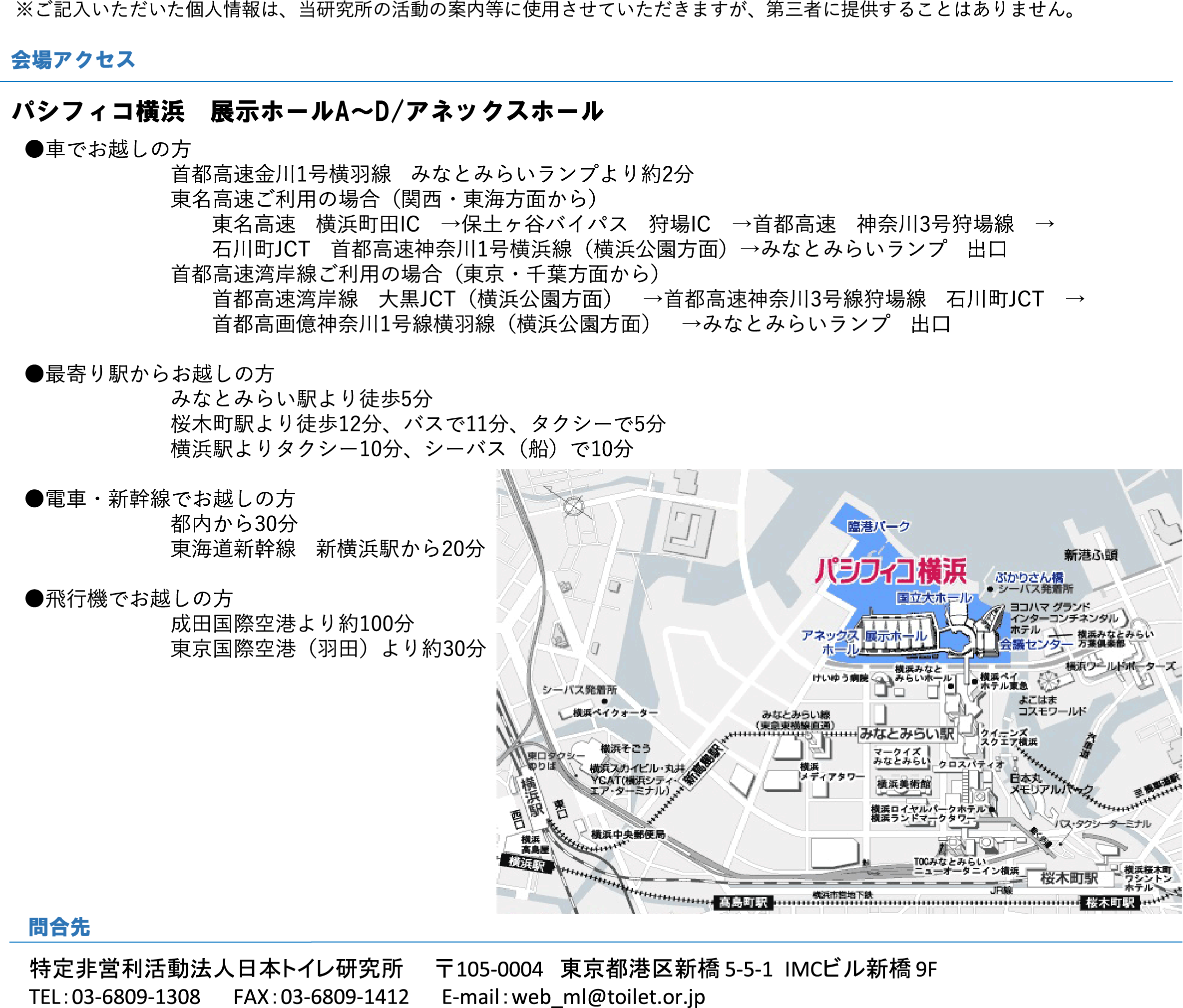 ふりがな名前勤務先部署連絡先住所□自宅　□勤務先 ※どちらかにレ印をお付け下さい。〒□自宅　□勤務先 ※どちらかにレ印をお付け下さい。〒□自宅　□勤務先 ※どちらかにレ印をお付け下さい。〒TELFAXE-mail＠＠＠